UNIVERSIDAD FRANCISCO DE PAULA SANTANDER PROGRAMA ADMINISTRACIÓN DE EMPRESAS Resolución Nº  005 de 2019POR LA CUAL SE FIJAN LAS FECHAS DE LOS EXÁMENES FINALES,  CORRESPONDIENTES AL PRIMER SEMESTRE 2019LA DIRECTORA DEL PROGRAMA ADMINISTRACIÓN DE EMPRESAS DE LA UNIVERSIDAD FRANCISCO DE PAULA SANTANDER, EN USO DE SUS FACULTADES REGLAMENTARIAS,ARTICULO PRIMERO: Fíjense las fechas para los EXAMENES FINALES correspondientes al PRIMER SEMESTRE de 2019,  en el  PROGRAMA ADMINISTRACIÓN DE EMPRESAS DIURNA. PRIMER SEMESTRE SEGUNDO SEMESTRE TERCER SEMESTRECUARTO  SEMESTRE QUINTO   SEMESTRE SEXTO  SEMESTRESÉPTIMO  SEMESTRE OCTAVO SEMESTRE DÉCIMO SEMESTREARTÍCULO SEGUNDO: El lugar y la hora de presentación de los previos serán el salón y la hora asignados en los horarios respectivos.Nota: Las materias netamente prácticas están reguladas por el Artículo 119 numeral c) del Estatuto Estudiantil de la Universidad Francisco de Paula Santander.  OBSERVACIÓN: El profesor debe dar a conocer las calificaciones obtenidas por los estudiantes dentro de las fechas establecidas por la universidad. COMUNÍQUESE Y CÚMPLASE Cúcuta, 10 de junio de 2019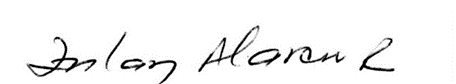 ZULAY ALARCON RIVERA Directora Programa Administración  de Empresas Lola P.CÓDIGO GRUPOS MATERIAS FECHA 1210101 A-CContabilidad I Viernes      21 de junio1210101B Contabilidad I Jueves        20 de junio1210102 AMatemáticas I Martes       18 de junio1210102 BMatemáticas I Viernes      28 de junio1210102C – DMatemáticas IMartes       18 de junio1210103 A – C Introducción al Derecho Lunes         17 de junio1210103 BIntroducción al Derecho Martes        25 de junio 1210104 A – C  Introducción a la Economía Lunes         17 de junio 1210104 BIntroducción a la Economía Martes        18 de junio1210105 A-CIntroducción a la Administración Jueves         27 de junio 1210105 B Introducción a la Administración Miércoles    19 de junio1210106 A-CSociantropología Jueves          27 de junio1210106 B Sociantropología Lunes          17 de junio1210108 A-B-CIntroducción a la Vida Universitaria Miércoles    26 de junio1210109 A-B-CCátedra Empresarial Miércoles    19 de junio CÓDIGO GRUPOS MATERIAS FECHA 1210107 A – CConstitución Política Jueves        20 de junio1210107 B-DConstitución Política Viernes      21 de junio1210201 A –B-C-DContabilidad II Lunes         17 de junio1210202 A -CSistemas I Jueves        27 de junio1210202 B-DSistemas I Miércoles   26 de junio1210210 A -BHerramientas para Administración  I Jueves        27 de junio1210203 A – C-DEstadística Descriptiva Martes        18 de junio1210203B Estadística DescriptivaViernes       28 de junio 1210204 A –B-C-DMatemáticas II Miércoles   19 de junio1210205 A – B-C-DMicroeconomía Martes        25 de junio 1210206 A  -CEpistemología de la Empresa Jueves         20 de junio 1210206 B-D Epistemología de la Empresa Martes        18 de junio1210208 A Corporate Culture and Coexistence Martes        25 de junio1210208BCorporate Culture and CoexistenceLunes          17 de junio CÓDIGO GRUPOS MATERIAS FECHA 1210207 A -DLegislación Comercial Viernes     21 de junio1210207 B Legislación Comercial Miércoles  19 de junio1210301 A Sistemas II Lunes        17 de junio1210301 B Sistemas II Miércoles  26 de junio1210301CSistemas IIJueves       20 de junio1210302 A  Estadística Inferencial Miércoles  19 de junio 1210302 B-C Estadística Inferencial Jueves        20 de junio 1210303 A  -C-DDecisiones Gerenciales I Martes       18 de junio 1210303 B Decisiones Gerenciales I Viernes      28 de junio 1210304 A -DPlaneación Administrativa Jueves        27 de junio 1210304 B - C Planeación Administrativa Martes       18 de junio  1210306 A -DMacroeconomía Jueves         27 de junio 1210306 B Macroeconomía Martes        25 de junio 1210306CMacroeconomíaMiércoles   26 de junio 1210307 A  -B –D Sicología Empresarial viernes        21 de junio 1210307CSicología Empresariallunes          17 de junio   1210310A Herramientas para administradores Lunes         17 de junio 1210310BHerramientas para administradoresMartes        25 de junio CÓDIGO GRUPOS MATERIAS FECHA 1210305 A Legislación Laboral Miércoles    19 de junio1210305 B Legislación Laboral Viernes        21 de junio1210305 C  Legislación Laboral Martes         25 de junio 1210401A-BMatemáticas FinancierasMiércoles    26 de junio1210401C Matemáticas FinancierasMartes         18 de junio   1210402 A-BDecisiones Gerenciales II   Viernes        28 de junio1210402 CDecisiones Gerenciales II   jueves          27 de junio   1210403 A Organización Administrativa   Martes         25 de junio 1210403BOrganización Administrativa   Martes         18 de junio1210403COrganización Administrativa   Viernes        28 de junio  1210404 A Contabilidad de Costos I Viernes        21 de junio1210404 B Contabilidad de Costos I Jueves          20 de junio1210404CContabilidad de Costos ILunes           17 de junio1210405 A -CMercadeo I Jueves          27 de junio1210405 B Mercadeo I Lunes           17 de junio 1210406 A Economía Colombiana Jueves           20 de junio1210406 B -CEconomía Colombiana Miércoles      19 de junio CÓDIGO GRUPOS MATERIAS FECHA 1210501 A - C  Contabilidad de Costos II Lunes          17 de junio     1210501B Contabilidad de Costos II Miércoles    19 de junio1210503 A – B Administración de la Producción Martes         18 de junio1210503 CAdministración de la Producción Jueves          20 de junio1210504 A  Dirección y Control Martes          25 de junio1210504 B Dirección y Control Jueves          27 de junio1210504 C Dirección y Control Viernes        21 de junio 1210505 A  Mercadeo II Viernes        28 de junio1210505 B-CMercadeo II Martes         25 de junio1210506 A  Administración Pública   Jueves         20  de junio1210506 B Administración Pública   Viernes        21 de junio   1210506 C Administración Pública   Miércoles    26 de junio1210507 A  -BComercio Exterior Miércoles     26 de junio1210507 C Comercio Exterior Lunes           17 de junioCÓDIGO GRUPOS MATERIAS FECHA 1210601 A Desarrollo Organizacional Martes        25 de junio1210601 BDesarrollo Organizacional Lunes          17 de junio1210602 A -BComunicación  Empresarial Miércoles    19 de junio1210603 A Investigación  I Jueves         20 de junio1210603 B Investigación  I Martes         25 de junio1210603 CInvestigación  I Lunes          17 de junio1210605 A  Administración  Financiera  I Viernes       21 de junio1210605 B -CAdministración  Financiera  I Martes         18 de junio 1210607 A  Administración Tributaria Viernes        28 de  junio1210607 BAdministración Tributaria Martes        18 de junio 1210607 C Administración Tributaria Miércoles    26 de junio CÓDIGO GRUPOS MATERIAS FECHA 1210701 AAdministración Recursos Humanos I Jueves         20 de junio1210701 B Administración Recursos Humanos I Viernes       21 de junio1210703 A Investigación II Jueves         27 de junio 1210703 B – C Investigación II Martes         18 de junio 1210704 A -CAdministración Financiera II Viernes        28 de junio    1210704 BAdministración Financiera II Martes         25 de junio 1210705 A-B-CMercadeo y Logística Internacional Lunes           17 de junio1210706 A  Política de Empresas Miércoles     19 de junio  1210706 B Política de Empresas Jueves          20 de junio1210706 C Política de Empresas Lunes           17 de junio1210707 A Ética para Administradores Martes          25 de junio1210707 B Ética para Administradores Miércoles     26 de junio1210707 C Ética para Administradores Jueves          27 de junio CÓDIGO GRUPOS MATERIAS FECHA 1210801 A -BFormulación y Evaluación de Proyectos Martes         18 de junio        1210802 A – C  Mercado de Valores y Moneda Viernes        21 de junio 1210802 BMercado de Valores y Moneda Jueves          20 de junio 1210803 A Auditoría Administrativa Martes          25 de junio 1210803 BAuditoría Administrativa Lunes           17 de junio  1210803 CAuditoría Administrativa Viernes         28 de junio 1210804 A -CAdministración de Recursos Humanos II Miércoles     19 de junio1210804 B Administración de Recursos Humanos II Jueves           27 de junio 1210820 A Seguridad Industrial Miércoles      26 de junio  1210822 A Responsabilidad Social Miércoles       26 de junio  1210823 A Comercio Electrónico Jueves            27 de junio1211001 A Seminario Área Legal Viernes          28 de junio 1211001 B Seminario Área Legal Martes            25 de junio  1211001 C Seminario Área Legal Lunes             17 de junio  CÓDIGOGRUPOSMATERIASFECHA1210805 A - B Gerencia de Finanzas Internacionales Martes            18 de junio  1210805 C Gerencia de Finanzas Internacionales miércoles        19 de junio 1211002 A Seminario Área Económica Lunes             17 de junio1211002 B Seminario Área Económica Miércoles     26 de junio1211002 C Seminario Área Económica Jueves           20 de junio1211003 A  Seminario Área Administrativa Miércoles      26 de junio 1211003 B Seminario Área Administrativa Viernes         28 de junio 1211003 C Seminario Área Administrativa Jueves           27 de junio1211004 A -C Pensamiento Gerencial Lunes            17 de junio1211004 B Pensamiento Gerencial Jueves            20 de junio1211020 A Salud Ocupacional Martes            25 de junio1211021 A Contratación y Licitación Miércoles       19 de junio1211022 A Sostenibilidad Empresarial Viernes           21 de junio 